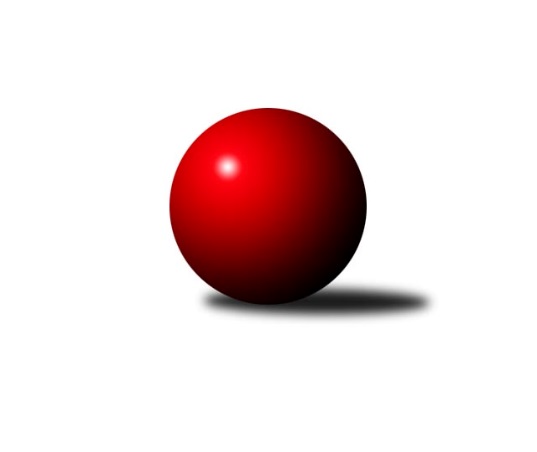 Č.13Ročník 2018/2019	23.5.2024 Okresní přebor - skupina A 2018/2019Statistika 13. kolaTabulka družstev:		družstvo	záp	výh	rem	proh	skore	sety	průměr	body	plné	dorážka	chyby	1.	TJ MUS Most	11	9	0	2	47.0 : 19.0 	(57.5 : 30.5)	1657	18	1171	486	28.7	2.	TJ Elektrárny Kadaň C	12	9	0	3	49.5 : 22.5 	(61.0 : 35.0)	1643	18	1138	506	30.1	3.	SKK Podbořany B	12	8	0	4	46.5 : 25.5 	(55.5 : 40.5)	1652	16	1160	492	31.9	4.	TJ VTŽ Chomutov C	12	8	0	4	43.5 : 28.5 	(56.0 : 40.0)	1557	16	1101	456	39.1	5.	Sokol Spořice B	12	8	0	4	43.5 : 28.5 	(54.5 : 41.5)	1549	16	1090	460	39.4	6.	TJ KK Louny B	12	7	0	5	44.5 : 27.5 	(56.5 : 39.5)	1636	14	1139	497	34.6	7.	TJ Sokol Údlice C	12	5	0	7	31.5 : 40.5 	(42.5 : 53.5)	1592	10	1113	479	36.6	8.	TJ Sokol Údlice B	12	4	1	7	28.5 : 43.5 	(38.0 : 58.0)	1543	9	1099	444	40	9.	Sokol Spořice C	12	3	0	9	22.5 : 49.5 	(39.0 : 57.0)	1551	6	1105	447	49.5	10.	TJ Lokomotiva Žatec B	12	2	1	9	20.0 : 52.0 	(38.0 : 58.0)	1468	5	1059	409	49.8	11.	SKK Bílina B	11	1	0	10	13.0 : 53.0 	(21.5 : 66.5)	1487	2	1077	410	58.8Tabulka doma:		družstvo	záp	výh	rem	proh	skore	sety	průměr	body	maximum	minimum	1.	Sokol Spořice B	6	6	0	0	30.0 : 6.0 	(36.0 : 12.0)	1522	12	1612	1458	2.	TJ Elektrárny Kadaň C	7	6	0	1	32.5 : 9.5 	(36.5 : 19.5)	1690	12	1721	1674	3.	TJ MUS Most	5	5	0	0	26.5 : 3.5 	(30.5 : 9.5)	1693	10	1731	1622	4.	TJ VTŽ Chomutov C	6	5	0	1	26.0 : 10.0 	(33.0 : 15.0)	1632	10	1714	1485	5.	TJ KK Louny B	5	4	0	1	23.0 : 7.0 	(26.5 : 13.5)	1651	8	1754	1548	6.	SKK Podbořany B	7	4	0	3	24.0 : 18.0 	(28.0 : 28.0)	1661	8	1796	1605	7.	TJ Sokol Údlice B	6	3	1	2	19.5 : 16.5 	(25.5 : 22.5)	1615	7	1683	1554	8.	TJ Sokol Údlice C	6	2	0	4	12.5 : 23.5 	(20.0 : 28.0)	1583	4	1630	1547	9.	Sokol Spořice C	6	2	0	4	10.5 : 25.5 	(21.0 : 27.0)	1476	4	1521	1390	10.	TJ Lokomotiva Žatec B	6	1	0	5	10.0 : 26.0 	(19.0 : 29.0)	1534	2	1580	1474	11.	SKK Bílina B	5	0	0	5	6.0 : 24.0 	(12.0 : 28.0)	1509	0	1553	1434Tabulka venku:		družstvo	záp	výh	rem	proh	skore	sety	průměr	body	maximum	minimum	1.	SKK Podbořany B	5	4	0	1	22.5 : 7.5 	(27.5 : 12.5)	1650	8	1726	1487	2.	TJ MUS Most	6	4	0	2	20.5 : 15.5 	(27.0 : 21.0)	1641	8	1702	1575	3.	TJ Elektrárny Kadaň C	5	3	0	2	17.0 : 13.0 	(24.5 : 15.5)	1634	6	1711	1538	4.	TJ Sokol Údlice C	6	3	0	3	19.0 : 17.0 	(22.5 : 25.5)	1594	6	1704	1455	5.	TJ VTŽ Chomutov C	6	3	0	3	17.5 : 18.5 	(23.0 : 25.0)	1542	6	1662	1413	6.	TJ KK Louny B	7	3	0	4	21.5 : 20.5 	(30.0 : 26.0)	1634	6	1745	1591	7.	Sokol Spořice B	6	2	0	4	13.5 : 22.5 	(18.5 : 29.5)	1562	4	1644	1477	8.	TJ Lokomotiva Žatec B	6	1	1	4	10.0 : 26.0 	(19.0 : 29.0)	1455	3	1537	1236	9.	Sokol Spořice C	6	1	0	5	12.0 : 24.0 	(18.0 : 30.0)	1564	2	1619	1437	10.	TJ Sokol Údlice B	6	1	0	5	9.0 : 27.0 	(12.5 : 35.5)	1550	2	1657	1438	11.	SKK Bílina B	6	1	0	5	7.0 : 29.0 	(9.5 : 38.5)	1483	2	1589	1282Tabulka podzimní části:		družstvo	záp	výh	rem	proh	skore	sety	průměr	body	doma	venku	1.	TJ MUS Most	10	8	0	2	42.0 : 18.0 	(51.0 : 29.0)	1657	16 	4 	0 	0 	4 	0 	2	2.	TJ Elektrárny Kadaň C	10	8	0	2	41.5 : 18.5 	(50.5 : 29.5)	1649	16 	5 	0 	1 	3 	0 	1	3.	Sokol Spořice B	10	7	0	3	37.5 : 22.5 	(47.5 : 32.5)	1551	14 	6 	0 	0 	1 	0 	3	4.	TJ KK Louny B	10	6	0	4	39.5 : 20.5 	(49.5 : 30.5)	1648	12 	3 	0 	1 	3 	0 	3	5.	SKK Podbořany B	10	6	0	4	34.5 : 25.5 	(43.5 : 36.5)	1639	12 	3 	0 	3 	3 	0 	1	6.	TJ VTŽ Chomutov C	10	6	0	4	32.0 : 28.0 	(44.0 : 36.0)	1547	12 	4 	0 	1 	2 	0 	3	7.	TJ Sokol Údlice C	10	5	0	5	29.5 : 30.5 	(37.0 : 43.0)	1601	10 	2 	0 	3 	3 	0 	2	8.	Sokol Spořice C	10	3	0	7	22.0 : 38.0 	(33.0 : 47.0)	1550	6 	2 	0 	2 	1 	0 	5	9.	TJ Sokol Údlice B	10	2	1	7	19.5 : 40.5 	(30.5 : 49.5)	1541	5 	2 	1 	2 	0 	0 	5	10.	TJ Lokomotiva Žatec B	10	2	1	7	19.0 : 41.0 	(33.0 : 47.0)	1465	5 	1 	0 	4 	1 	1 	3	11.	SKK Bílina B	10	1	0	9	13.0 : 47.0 	(20.5 : 59.5)	1476	2 	0 	0 	5 	1 	0 	4Tabulka jarní části:		družstvo	záp	výh	rem	proh	skore	sety	průměr	body	doma	venku	1.	SKK Podbořany B	2	2	0	0	12.0 : 0.0 	(12.0 : 4.0)	1683	4 	1 	0 	0 	1 	0 	0 	2.	TJ VTŽ Chomutov C	2	2	0	0	11.5 : 0.5 	(12.0 : 4.0)	1620	4 	1 	0 	0 	1 	0 	0 	3.	TJ Sokol Údlice B	2	2	0	0	9.0 : 3.0 	(7.5 : 8.5)	1639	4 	1 	0 	0 	1 	0 	0 	4.	TJ MUS Most	1	1	0	0	5.0 : 1.0 	(6.5 : 1.5)	1682	2 	1 	0 	0 	0 	0 	0 	5.	TJ Elektrárny Kadaň C	2	1	0	1	8.0 : 4.0 	(10.5 : 5.5)	1646	2 	1 	0 	0 	0 	0 	1 	6.	Sokol Spořice B	2	1	0	1	6.0 : 6.0 	(7.0 : 9.0)	1547	2 	0 	0 	0 	1 	0 	1 	7.	TJ KK Louny B	2	1	0	1	5.0 : 7.0 	(7.0 : 9.0)	1570	2 	1 	0 	0 	0 	0 	1 	8.	SKK Bílina B	1	0	0	1	0.0 : 6.0 	(1.0 : 7.0)	1542	0 	0 	0 	0 	0 	0 	1 	9.	TJ Sokol Údlice C	2	0	0	2	2.0 : 10.0 	(5.5 : 10.5)	1562	0 	0 	0 	1 	0 	0 	1 	10.	TJ Lokomotiva Žatec B	2	0	0	2	1.0 : 11.0 	(5.0 : 11.0)	1485	0 	0 	0 	1 	0 	0 	1 	11.	Sokol Spořice C	2	0	0	2	0.5 : 11.5 	(6.0 : 10.0)	1495	0 	0 	0 	2 	0 	0 	0 Zisk bodů pro družstvo:		jméno hráče	družstvo	body	zápasy	v %	dílčí body	sety	v %	1.	Jan Zach 	TJ Elektrárny Kadaň C 	9.5	/	12	(79%)	15.5	/	24	(65%)	2.	Miriam Nocarová 	TJ Elektrárny Kadaň C 	9	/	12	(75%)	17	/	24	(71%)	3.	Daniela Hlaváčová 	TJ KK Louny B 	8	/	9	(89%)	15	/	18	(83%)	4.	Roman Moucha 	TJ MUS Most 	8	/	10	(80%)	17	/	20	(85%)	5.	Blažej Kašný 	TJ Sokol Údlice C 	8	/	10	(80%)	15.5	/	20	(78%)	6.	Viktor Žďárský 	TJ VTŽ Chomutov C 	7.5	/	11	(68%)	17	/	22	(77%)	7.	Petr Andres 	Sokol Spořice C 	7	/	10	(70%)	13	/	20	(65%)	8.	Josef Drahoš 	TJ MUS Most 	7	/	10	(70%)	12	/	20	(60%)	9.	Jaroslav Seifert 	TJ Elektrárny Kadaň C 	7	/	11	(64%)	14.5	/	22	(66%)	10.	Jiřina Kařízková 	Sokol Spořice C 	7	/	12	(58%)	14	/	24	(58%)	11.	Miroslav Lazarčik 	Sokol Spořice B 	6.5	/	7	(93%)	12	/	14	(86%)	12.	Julius Hidvégi 	TJ MUS Most 	6.5	/	10	(65%)	12	/	20	(60%)	13.	Bára Zemanová 	SKK Podbořany B 	6	/	7	(86%)	10	/	14	(71%)	14.	Aleš Kopčík 	TJ KK Louny B 	6	/	8	(75%)	11	/	16	(69%)	15.	Milan Černý 	Sokol Spořice B 	6	/	8	(75%)	9	/	16	(56%)	16.	Dančo Bosilkov 	TJ VTŽ Chomutov C 	6	/	10	(60%)	13	/	20	(65%)	17.	Pavel Nocar ml.	TJ Elektrárny Kadaň C 	6	/	11	(55%)	13	/	22	(59%)	18.	Jiří Kartus 	SKK Podbořany B 	5.5	/	7	(79%)	9	/	14	(64%)	19.	Jitka Jindrová 	Sokol Spořice B 	5	/	8	(63%)	10	/	16	(63%)	20.	Jaroslava Paganiková 	TJ Sokol Údlice C 	5	/	8	(63%)	9	/	16	(56%)	21.	Martina Kuželová 	Sokol Spořice B 	5	/	9	(56%)	12	/	18	(67%)	22.	Jan Čermák 	TJ Lokomotiva Žatec B 	5	/	9	(56%)	9	/	18	(50%)	23.	Pavel Vaníček 	TJ VTŽ Chomutov C 	5	/	9	(56%)	8	/	18	(44%)	24.	Eduard Houdek 	TJ Sokol Údlice B 	5	/	10	(50%)	10	/	20	(50%)	25.	Milan Šmejkal 	TJ VTŽ Chomutov C 	5	/	11	(45%)	12	/	22	(55%)	26.	Kamil Ausbuher 	SKK Podbořany B 	5	/	11	(45%)	12	/	22	(55%)	27.	Pavel Vacinek 	TJ Lokomotiva Žatec B 	5	/	12	(42%)	10	/	24	(42%)	28.	Miroslav Sodomka 	TJ KK Louny B 	4.5	/	6	(75%)	8.5	/	12	(71%)	29.	Rudolf Šamaj 	TJ MUS Most 	4.5	/	6	(75%)	8.5	/	12	(71%)	30.	Michal Šlajchrt 	TJ Sokol Údlice B 	4.5	/	7	(64%)	8.5	/	14	(61%)	31.	Martin Václavek 	TJ KK Louny B 	4	/	4	(100%)	5.5	/	8	(69%)	32.	Jiří Suchánek 	TJ Sokol Údlice C 	3.5	/	7	(50%)	7	/	14	(50%)	33.	Marek Půta 	SKK Podbořany B 	3	/	3	(100%)	3	/	6	(50%)	34.	Václav Šváb 	SKK Podbořany B 	3	/	4	(75%)	5	/	8	(63%)	35.	Radek Goldšmíd 	SKK Podbořany B 	3	/	5	(60%)	5	/	10	(50%)	36.	Václav Valenta st.	TJ KK Louny B 	3	/	6	(50%)	7	/	12	(58%)	37.	Miroslav Šlosar 	TJ MUS Most 	3	/	6	(50%)	6	/	12	(50%)	38.	Milan Daniš 	TJ Sokol Údlice C 	3	/	7	(43%)	5	/	14	(36%)	39.	Tomáš Kesner 	TJ KK Louny B 	3	/	7	(43%)	3.5	/	14	(25%)	40.	Kamil Srkal 	SKK Podbořany B 	3	/	8	(38%)	7.5	/	16	(47%)	41.	Tomáš Šaněk 	SKK Bílina B 	3	/	8	(38%)	7.5	/	16	(47%)	42.	Pavla Vacinková 	TJ Lokomotiva Žatec B 	3	/	8	(38%)	7	/	16	(44%)	43.	Gustav Marenčák 	Sokol Spořice B 	3	/	8	(38%)	5.5	/	16	(34%)	44.	Jaroslav Hodinář 	TJ Sokol Údlice B 	3	/	9	(33%)	6	/	18	(33%)	45.	Vlastimil Heryšer 	SKK Podbořany B 	2	/	2	(100%)	4	/	4	(100%)	46.	Jaroslav Novák 	TJ Sokol Údlice B 	2	/	2	(100%)	4	/	4	(100%)	47.	Zbyněk Vytiska 	TJ VTŽ Chomutov C 	2	/	2	(100%)	3	/	4	(75%)	48.	Martin Král 	TJ KK Louny B 	2	/	3	(67%)	4	/	6	(67%)	49.	Miroslav Šaněk 	SKK Bílina B 	2	/	3	(67%)	3	/	6	(50%)	50.	Václav Šulc 	TJ Sokol Údlice B 	2	/	3	(67%)	3	/	6	(50%)	51.	Veronika Šílová 	SKK Bílina B 	2	/	7	(29%)	3	/	14	(21%)	52.	Petr Vokálek 	Sokol Spořice B 	2	/	8	(25%)	6	/	16	(38%)	53.	Jana Černíková 	SKK Bílina B 	2	/	9	(22%)	3	/	18	(17%)	54.	Miroslav Vízek 	TJ Lokomotiva Žatec B 	2	/	11	(18%)	11	/	22	(50%)	55.	Tomáš Raisr 	Sokol Spořice C 	1	/	1	(100%)	2	/	2	(100%)	56.	Přemysl Vytiska 	TJ VTŽ Chomutov C 	1	/	1	(100%)	1	/	2	(50%)	57.	Rudolf Tesařík 	TJ VTŽ Chomutov C 	1	/	1	(100%)	1	/	2	(50%)	58.	Tomáš Pičkár 	TJ Sokol Údlice C 	1	/	4	(25%)	2	/	8	(25%)	59.	Michal Janči 	TJ Sokol Údlice C 	1	/	4	(25%)	2	/	8	(25%)	60.	Jindřich Šebelík 	TJ Sokol Údlice B 	1	/	5	(20%)	2.5	/	10	(25%)	61.	Karel Hulha 	SKK Bílina B 	1	/	5	(20%)	1	/	10	(10%)	62.	Rudolf Hofmann 	TJ Lokomotiva Žatec B 	1	/	6	(17%)	1	/	12	(8%)	63.	Antonín Šulc 	TJ Sokol Údlice B 	1	/	10	(10%)	4	/	20	(20%)	64.	Boleslava Slunéčková 	Sokol Spořice C 	0.5	/	9	(6%)	1	/	18	(6%)	65.	Jitka Váňová 	TJ VTŽ Chomutov C 	0	/	1	(0%)	1	/	2	(50%)	66.	Lada Strnadová 	TJ Elektrárny Kadaň C 	0	/	1	(0%)	1	/	2	(50%)	67.	Václav Krist 	TJ MUS Most 	0	/	1	(0%)	1	/	2	(50%)	68.	Antonín Švejnoha 	SKK Bílina B 	0	/	1	(0%)	1	/	2	(50%)	69.	Miloš Kubizňák 	TJ KK Louny B 	0	/	1	(0%)	1	/	2	(50%)	70.	Martin Lázna 	TJ KK Louny B 	0	/	1	(0%)	1	/	2	(50%)	71.	Milan Fazekaš 	TJ Sokol Údlice B 	0	/	1	(0%)	0	/	2	(0%)	72.	Ladislav Mandinec 	SKK Podbořany B 	0	/	1	(0%)	0	/	2	(0%)	73.	Jaroslav Krása 	TJ Elektrárny Kadaň C 	0	/	1	(0%)	0	/	2	(0%)	74.	Jan Tůma 	TJ VTŽ Chomutov C 	0	/	1	(0%)	0	/	2	(0%)	75.	Eva Chotová 	TJ Lokomotiva Žatec B 	0	/	1	(0%)	0	/	2	(0%)	76.	Josef Kraus 	SKK Bílina B 	0	/	2	(0%)	0	/	4	(0%)	77.	Miroslav Kesner 	TJ KK Louny B 	0	/	2	(0%)	0	/	4	(0%)	78.	Václav Sikyta 	SKK Bílina B 	0	/	7	(0%)	2	/	14	(14%)	79.	Milada Pšeničková 	Sokol Spořice C 	0	/	7	(0%)	2	/	14	(14%)	80.	Jana Černá 	Sokol Spořice C 	0	/	8	(0%)	5	/	16	(31%)	81.	Karel Nudčenko 	TJ Sokol Údlice C 	0	/	8	(0%)	2	/	16	(13%)Průměry na kuželnách:		kuželna	průměr	plné	dorážka	chyby	výkon na hráče	1.	Kadaň, 1-2	1654	1163	491	34.3	(413.6)	2.	Podbořany, 1-2	1640	1162	478	39.9	(410.2)	3.	Louny, 1-2	1607	1129	477	40.3	(401.9)	4.	Bílina, 1-2	1601	1131	470	37.6	(400.3)	5.	Údlice, 1-2	1595	1122	472	37.8	(398.8)	6.	TJ VTŽ Chomutov, 1-2	1594	1119	475	35.9	(398.7)	7.	Žatec, 1-2	1557	1107	450	43.3	(389.4)	8.	Sokol Spořice, 1-2	1471	1053	418	46.9	(367.9)	9.	- volno -, 1-4	0	0	0	0.0	(0.0)Nejlepší výkony na kuželnách:Kadaň, 1-2TJ Elektrárny Kadaň C	1721	4. kolo	Jitka Jindrová 	Sokol Spořice B	461	2. koloSKK Podbořany B	1720	7. kolo	Václav Šváb 	SKK Podbořany B	455	7. koloTJ Elektrárny Kadaň C	1711	2. kolo	Jan Zach 	TJ Elektrárny Kadaň C	454	10. koloTJ Elektrárny Kadaň C	1690	10. kolo	Pavel Nocar ml.	TJ Elektrárny Kadaň C	453	4. koloTJ Elektrárny Kadaň C	1682	7. kolo	Miriam Nocarová 	TJ Elektrárny Kadaň C	449	2. koloTJ Elektrárny Kadaň C	1677	5. kolo	Miriam Nocarová 	TJ Elektrárny Kadaň C	447	9. koloTJ Elektrárny Kadaň C	1675	13. kolo	Viktor Žďárský 	TJ VTŽ Chomutov C	446	4. koloTJ Elektrárny Kadaň C	1674	9. kolo	Jaroslav Seifert 	TJ Elektrárny Kadaň C	439	2. koloSokol Spořice B	1644	2. kolo	Blažej Kašný 	TJ Sokol Údlice C	439	5. koloTJ Sokol Údlice C	1614	5. kolo	Miriam Nocarová 	TJ Elektrárny Kadaň C	439	5. koloPodbořany, 1-2SKK Podbořany B	1796	13. kolo	Bára Zemanová 	SKK Podbořany B	480	13. koloTJ Sokol Údlice C	1704	8. kolo	Radek Goldšmíd 	SKK Podbořany B	459	13. koloTJ MUS Most	1697	2. kolo	Blažej Kašný 	TJ Sokol Údlice C	459	8. koloTJ VTŽ Chomutov C	1662	11. kolo	Julius Hidvégi 	TJ MUS Most	449	2. koloSKK Podbořany B	1658	8. kolo	Kamil Srkal 	SKK Podbořany B	448	13. koloSKK Podbořany B	1653	10. kolo	Tomáš Šaněk 	SKK Bílina B	447	13. koloSKK Podbořany B	1650	11. kolo	Bára Zemanová 	SKK Podbořany B	442	2. koloSKK Podbořany B	1637	2. kolo	Roman Moucha 	TJ MUS Most	441	2. koloSKK Podbořany B	1631	4. kolo	Petr Andres 	Sokol Spořice C	437	10. koloSokol Spořice C	1619	10. kolo	Jiří Suchánek 	TJ Sokol Údlice C	436	8. koloLouny, 1-2TJ KK Louny B	1754	11. kolo	Martin Václavek 	TJ KK Louny B	464	7. koloTJ Elektrárny Kadaň C	1711	1. kolo	Daniela Hlaváčová 	TJ KK Louny B	459	7. koloTJ KK Louny B	1706	7. kolo	Roman Moucha 	TJ MUS Most	449	7. koloTJ MUS Most	1702	7. kolo	Daniela Hlaváčová 	TJ KK Louny B	448	1. koloTJ KK Louny B	1666	1. kolo	Martin Václavek 	TJ KK Louny B	446	1. koloTJ KK Louny B	1579	5. kolo	Jan Zach 	TJ Elektrárny Kadaň C	446	1. koloTJ KK Louny B	1548	12. kolo	Jaroslav Seifert 	TJ Elektrárny Kadaň C	443	1. koloTJ Lokomotiva Žatec B	1495	12. kolo	Miroslav Sodomka 	TJ KK Louny B	443	11. koloSokol Spořice B	1477	11. kolo	Miroslav Sodomka 	TJ KK Louny B	441	5. koloSokol Spořice C	1437	5. kolo	Daniela Hlaváčová 	TJ KK Louny B	440	11. koloBílina, 1-2TJ KK Louny B	1745	6. kolo	Jiřina Kařízková 	Sokol Spořice C	478	3. koloTJ MUS Most	1731	11. kolo	Rudolf Šamaj 	TJ MUS Most	454	8. koloTJ MUS Most	1731	8. kolo	Václav Valenta st.	TJ KK Louny B	451	6. koloTJ MUS Most	1700	6. kolo	Pavel Vacinek 	TJ Lokomotiva Žatec B	450	8. koloTJ MUS Most	1682	12. kolo	Julius Hidvégi 	TJ MUS Most	447	12. koloTJ Sokol Údlice C	1647	11. kolo	Daniela Hlaváčová 	TJ KK Louny B	445	6. koloSKK Podbořany B	1624	1. kolo	Roman Moucha 	TJ MUS Most	441	8. koloTJ MUS Most	1622	3. kolo	Roman Moucha 	TJ MUS Most	441	12. koloSokol Spořice C	1600	3. kolo	Jiří Kartus 	SKK Podbořany B	440	1. koloTJ Elektrárny Kadaň C	1598	11. kolo	Blažej Kašný 	TJ Sokol Údlice C	439	11. koloÚdlice, 1-2SKK Podbořany B	1726	3. kolo	Blažej Kašný 	TJ Sokol Údlice C	459	2. koloTJ MUS Most	1692	10. kolo	Kamil Ausbuher 	SKK Podbořany B	452	3. koloTJ Sokol Údlice B	1683	5. kolo	Jaroslava Paganiková 	TJ Sokol Údlice C	445	13. koloTJ Sokol Údlice B	1657	13. kolo	Jaroslav Hodinář 	TJ Sokol Údlice B	445	13. koloTJ Sokol Údlice B	1657	3. kolo	Eduard Houdek 	TJ Sokol Údlice B	440	13. koloTJ KK Louny B	1645	2. kolo	Jaroslav Novák 	TJ Sokol Údlice B	440	5. koloTJ Sokol Údlice C	1630	2. kolo	Jaroslava Paganiková 	TJ Sokol Údlice C	438	6. koloTJ Sokol Údlice B	1620	12. kolo	Eduard Houdek 	TJ Sokol Údlice B	438	5. koloTJ Elektrárny Kadaň C	1617	12. kolo	Aleš Kopčík 	TJ KK Louny B	436	2. koloTJ Sokol Údlice C	1613	10. kolo	Marek Půta 	SKK Podbořany B	435	3. koloTJ VTŽ Chomutov, 1-2TJ VTŽ Chomutov C	1714	12. kolo	Viktor Žďárský 	TJ VTŽ Chomutov C	473	9. koloTJ VTŽ Chomutov C	1680	9. kolo	Petr Andres 	Sokol Spořice C	469	1. koloTJ VTŽ Chomutov C	1639	5. kolo	Zbyněk Vytiska 	TJ VTŽ Chomutov C	468	12. koloTJ VTŽ Chomutov C	1637	7. kolo	Pavel Vaníček 	TJ VTŽ Chomutov C	439	1. koloTJ VTŽ Chomutov C	1637	1. kolo	Miroslav Sodomka 	TJ KK Louny B	437	9. koloTJ KK Louny B	1626	9. kolo	Daniela Hlaváčová 	TJ KK Louny B	429	9. koloSokol Spořice C	1591	1. kolo	Viktor Žďárský 	TJ VTŽ Chomutov C	425	1. koloTJ MUS Most	1575	5. kolo	Aleš Kopčík 	TJ KK Louny B	425	9. koloSKK Bílina B	1562	3. kolo	Viktor Žďárský 	TJ VTŽ Chomutov C	424	7. koloSokol Spořice B	1519	12. kolo	Milan Šmejkal 	TJ VTŽ Chomutov C	423	12. koloŽatec, 1-2TJ Elektrárny Kadaň C	1706	3. kolo	Miriam Nocarová 	TJ Elektrárny Kadaň C	464	3. koloTJ KK Louny B	1604	10. kolo	Petr Andres 	Sokol Spořice C	440	7. koloTJ MUS Most	1600	9. kolo	Roman Moucha 	TJ MUS Most	430	9. koloSokol Spořice C	1591	7. kolo	Aleš Kopčík 	TJ KK Louny B	424	10. koloTJ Lokomotiva Žatec B	1580	7. kolo	Jaroslav Seifert 	TJ Elektrárny Kadaň C	423	3. koloTJ Lokomotiva Žatec B	1575	9. kolo	Jan Zach 	TJ Elektrárny Kadaň C	423	3. koloSokol Spořice B	1574	13. kolo	Daniela Hlaváčová 	TJ KK Louny B	423	10. koloTJ Lokomotiva Žatec B	1569	10. kolo	Miroslav Vízek 	TJ Lokomotiva Žatec B	421	7. koloTJ Lokomotiva Žatec B	1510	2. kolo	Petr Vokálek 	Sokol Spořice B	417	13. koloTJ Lokomotiva Žatec B	1493	3. kolo	Miroslav Vízek 	TJ Lokomotiva Žatec B	416	10. koloSokol Spořice, 1-2Sokol Spořice B	1612	10. kolo	Miroslav Lazarčik 	Sokol Spořice B	435	6. koloSokol Spořice B	1609	6. kolo	Martina Kuželová 	Sokol Spořice B	421	9. koloSKK Podbořany B	1570	12. kolo	Milan Černý 	Sokol Spořice B	420	1. koloSokol Spořice B	1544	5. kolo	Jitka Jindrová 	Sokol Spořice B	415	7. koloTJ Elektrárny Kadaň C	1538	8. kolo	Bára Zemanová 	SKK Podbořany B	414	5. koloTJ VTŽ Chomutov C	1526	13. kolo	Martina Kuželová 	Sokol Spořice B	412	6. koloSokol Spořice C	1521	2. kolo	Miroslav Lazarčik 	Sokol Spořice B	411	10. koloSokol Spořice C	1512	12. kolo	Jitka Jindrová 	Sokol Spořice B	411	1. koloSokol Spořice B	1511	1. kolo	Přemysl Vytiska 	TJ VTŽ Chomutov C	407	13. koloSokol Spořice B	1504	9. kolo	Petr Andres 	Sokol Spořice C	405	6. kolo- volno -, 1-4Četnost výsledků:	6.0 : 0.0	13x	5.5 : 0.5	1x	5.0 : 1.0	9x	4.5 : 1.5	1x	4.0 : 2.0	14x	3.0 : 3.0	1x	2.0 : 4.0	7x	1.5 : 4.5	1x	1.0 : 5.0	12x	0.5 : 5.5	2x	0.0 : 6.0	4x